Recordatorio acerca de la hora de entrada y salida de la EscuelaEn la Escuela Randolph mantener la seguridad de los estudiantes es de mucha importancia. Hemos respondido a las preocupaciones acerca del horario de entrada y salida incrementando el número de miembros del personal que supervisan la llegada y salida de los estudiantes, pero todos nos pueden ayudar a mantener nuestros altos estándares de seguridad para nuestros estudiantes. Por favor tenga en cuenta lo siguiente:Sea considerado al parquear y obedezca las señales de tránsito.Las vueltas en U y los giros en K no están permitidos sobre las líneas dobles amarillas en la calle S. Quincy. Si hay congestión vehicular, por favor sea paciente y manténgase en su carril. Los conductores que crucen sobre la doble línea amarilla también estarán sujetos a recibir multas de tráfico por parte de la policía.Si usted va a desembarcar al estudiante en el área de “Drop off and Pick up Only”, sobre la calle Quincy S. recuerde que el conductor no puede dejar el vehículo. Los carros deben adelantarse lo más posible para ceder espacio.  Los carros que se queden desatendidos en estas áreas estarán sujetos a recibir multas de tráfico por parte de la policía.Solo los autobuses escolares de APS están permitidos dentro de la curva interna de 7:45 a 8:30 a.m.  y de 2:45 y 3:30 p.m.  Todos los otros autobuses deben esperar en frente del jardín localizado entre la salida de autobuses y el parqueo sur de maestros.Los niños deben estar debidamente sujetos en vehículos que utilicen cinturones de seguridad o asientos de seguridad para su edad, estatura y peso. Los padres y los estudiantes deben utilizar los pasos de peatones al cruzar las calles. No es seguro que los niños estén cruzando en lugares no designados.Tenga en cuenta el límite de velocidad, es sólo de 25 mph cuando sea posible. Frecuentemente, cuando la carretera está ocupada, el tráfico se moverá más lentamente; Por favor sea paciente y cuide de nuestros estudiantes que están llegando a la escuela.Sea considerado con los vecinos: No es permitido bloquear las entradas privadas de sus parqueos para parquear ni para esperar.  Los vecinos han llamado a la policía. La policía tiene la capacidad de dar multas a aquellos que no respetan las leyes de tránsito.Tome nota de las señales de tráfico. No hay giros a la izquierda permitidos desde la calle S. Quincy hacia la calle 14 durante las horas de llegada y salida de la escuela.¡Los padres y sus hijos están invitados!Sábado, 28 de enero – Especial evento de Pintar, Construir, Crear:Vengan a crear con nosotros de 11 a.m. – 2 p.m. en el  Centro Comunitario de Fairlington para todas las edades.  Las actividades incluyen programación de  STEAM (Ciencia, Tecnología, Ingeniería, Matemáticas y Artes), talleres creativos, exposiciones de arte de programas de Parques y Recreación, actividades de cocina, una lucha de bola de nieve en interiores, y más. ¡Una gran oportunidad para nuestros estudiantes!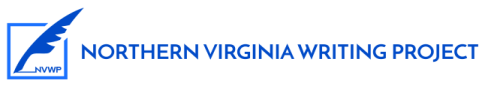 Primavera de  2017 Escritores jóvenes los sábados (grados 4-12) y escritores principiantes (grados 1-3) Los Talleres están programados para  Febrero 18, Marzo 4, y Marzo 11.  El enlace de registro en línea es: https://nvwpyoungwriters.submittable.com/submitLos estudiantes regresan a clases ansiosos por escribir y compartir su trabajo. ¡Ustedes marcan la diferencia! Gracias por tomarnos unos minutos para ayudarnos a seguir ayudando a los estudiantes escritores.
También ofrecemos Talleres para adultos Escritores y familias Escritores.
Para más información sobre los talleres del sábado, vaya ahttp://nvwp.org/youngwriters/saturdayworkshops/Para más información en sesiones de su interés vaya a: http://nvwp.org/youngwriters/saturdayworkshops/interest-group-session-descriptions/¿Más preguntas?  Contáctese con: youngwriters@nvwp.org.No es muy tarde para hacer su pedido para uniformesLa venta de uniformes de la Escuela Randolph continúa hasta el jueves, 2 de febrero. Los formularios de pedido fueron enviados a casa la semana pasada. Hay formularios adicionales disponibles en la oficina principal. Para ordenar, por favor envíe los formularios completos al maestro de su hijo asegurándose de que el nombre del estudiante, el grado, el maestro y el pago completo estén incluidos. Aceptamos dinero en efectivo o cheques – no  tarjetas de crédito o débito.  Usted notará que hemos agregado algunos nuevos artículos: camiseta de cuello en V, suéter con capucha , pantalones deportivos y pantalones del pijama de la franela. El uniforme incluirá nuestro nuevo logo con Randy Randolph Star. Esperamos la entrega de los artículos a fines de febrero.Anuncio a todas las familias con niños en edad  pre escolarTenemos dos programas escolares para su consideración.Virginia Preschool Initiative (VPI)Información de Pre-K 2017-2018La Iniciativa Preescolar de Virginia es un programa de Pre-K de alta calidad para niños de cuatro años en las Escuelas Públicas de Arlington y es gratis para todos los estudiantes elegibles. Para ser elegible:
• Los niños deben tener 4 años de edad a más tardar el 30 de septiembre de 2017
• El niño debe residir en Arlington.
• La familia del niño debe cumplir con los requisitos de ingresos en la solicitud
• El niño debe usar el baño independientemente al empezar el programa.¿Qué debo hacer para inscribirlo(a)? Por favor presente todos los documentos requeridos a la Oficina de la Primera Infancia entre el 1 de febrero y el 18 de abril a las 4:00p.m. Las solicitudes son aceptadas en el Centro de Bienvenida de APS:
2110 Washington Blvd. Suite 100, Arlington, VA 22204
Horario: 7: 00-5: 00 p.m. lunes a viernes*Horarios nocturnos especiales para presentar su solicitud es cada jueves hasta las 8:00 p.m. dentro de las fechas mencionadasEl teléfono del Centro es 703-228-8000.El Centro de Educación está localizado al lado de DHS Ruta de ómnibus ART 45 & 42, Parada “Sequoia DHS/2nd St” Primary Montessori2017-2018Edades 3, 4 & 5La educación Montessori, basada en el trabajo de la Dra. Maria Montessori, es un enfoque interdisciplinario, multi-edad para el aprendizaje. Los estudiantes trabajan de forma independiente y cooperativa en un ambiente preparado que permite a los estudiantes trabajar a su propio ritmo. Los materiales de enseñanza Montessori están diseñados para promover hábitos de concentración, iniciativa, persistencia y descubrimiento, mientras que la filosofía Montessori y la comunidad enfatizan el respeto por los demás, la paz y la creatividad. Las aulas primarias de Montessori son de varias edades con estudiantes de 3, 4 y 5 años de edad en la misma clase. APS cuenta con diecinueve aulas principales en ocho escuelas primarias.¿Qué debo hacer para inscribirlo(a) en el Programa de  Montessori?Consulte el sitio web de APS para obtener directrices específicas sobre cómo solicitar y descargar aplicaciones para el programa Montessori principal. Las solicitudes recibidas entre el 1 de febrero y el 18 de abril a las 4:00 de la tarde se consideran para la lotería y se presentan a la escuela a la que solicita.
El programa de Primaria Montessori está abierto a todos los estudiantes en Arlington. Dos tercios de los puestos se reservan a familias de menores recursos económicos. (Para el año escolar 2017-2018, los ingresos del hogar en o por debajo de $ 87,360 califica a un estudiante para una posición de dos tercios.) La aceptación en el programa Montessori para los niños que ingresan al Kindergarten y cursos superiores se basa en la experiencia previa de Montessori. Las tasas de matrícula se cobran para todos los niños de tres años de acuerdo a una escala móvil basada en los ingresos de vivienda y para los niños de cuatro años cuyas familias no cumplen con las pautas de elegibilidad de ingresos. A partir de Kindergarten, el Programa Montessori es gratuito.El Gran Desafío de BondadDe la Consejera escolar: Esta semana hemos asumido el gran desafío de bondad. Los estudiantes escribieron un amable mensaje sobre los corazones de Randolph y recibieron listas de verificación de bondad para probar y completar. Si su hijo no entregó el suyo al maestro el viernes, pueden hacerlo el lunes. ¡Los actos de bondad serán contados para que podamos ver cuántos actos de bondad la escuela hizo! Por favor anime a su hijo a seguir mostrando bondad hacia los demás, ¡Es una forma de continuar haciendo de nuestra escuela un gran lugar para estar!FECHAS IMPORTANTESEnero 30: Club de Madres, 8:15-9:30 a.m., Cafetería. Mantenimiento, Jorge Laura Febrero 2: termina el Segundo Trimestre Febrero 3: NO HAY CLASES (Día de preparación de grado)Febrero 6: Club de Madres, 8:15-9:30 a.m., Cafetería. Escuchar con amor, Michael SwicherFebrero 7: Reunión de PTA, 7:00 p.m., BibliotecaFebrero 8: SALIDA TEMPRANA 12:51 p.m.Febrero 10: Excursión de Pre-K a NOVA para “Dental Day 2017”, 9:15-11:30 a.m.Febrero 13: Club de Madres, 8:15-9:30 a.m., BibliotecaFebrero 14: Día de San ValentínFebrero 15: 4th grado Excursión a Brookdale Senior Living, 10:15-11:30 a.m.Febrero 20: FERIADO - NO HAY CLASES (Día de los Presidentes)Febrero 23: Reporte de Calificaciones de 2do TrimestreFebrero 27: Club de Madres, 8:15-9:30 a.m., Cafetería